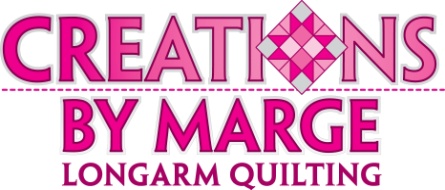 T-SHIRT ORDER FORMName__________________________________________________________________________Address______________________________________________________________________________Phone-Home-_____________________Cell______________________Office_____________________E-mail________________________________________________________________________________Number of shirts _____________________Preferred layout _________________________________Leave it up to me_________________Preferred color of sashing and backing_________________________________________________I use quality 80% cotton and 20% polyester batting. If you would like a different batting (filler) please let me know. Do you have a preferred choice of batting?     100%cotton_________ Polyester is a puffier batting if you like a fuller look.____________Would you like for me to use my “creative license” when it come to using logos and such on sleeves and front as an added feature?      Yes_____    No______Please send a deposit of $75.00 with this form and your shirts.If sending a check please make it out to-“Creations By Marge”Please make sure that the e-mail you have given me above is a valid one because when the quilt is done I will e-mail you and let you know that it is done.Do you need an estimate? _____________________If you would like a personalized embroidered label, the cost is $15.00 If you would like one, what would you like to label to say?  ______________________________________________________________________________________________________________________________________________________________________________________________________________________________________________________________I WILL MAIL YOUR QUILT BACK AT MY COST!!!!      If the address where you want me to ship the quilt to is different than the one above, please note that here.Different shipping address _______________________________________________________________Comments___________________________________________________________________________________________________________________________________________________________________________________________________________________________________________________________________________________________________________________________________________